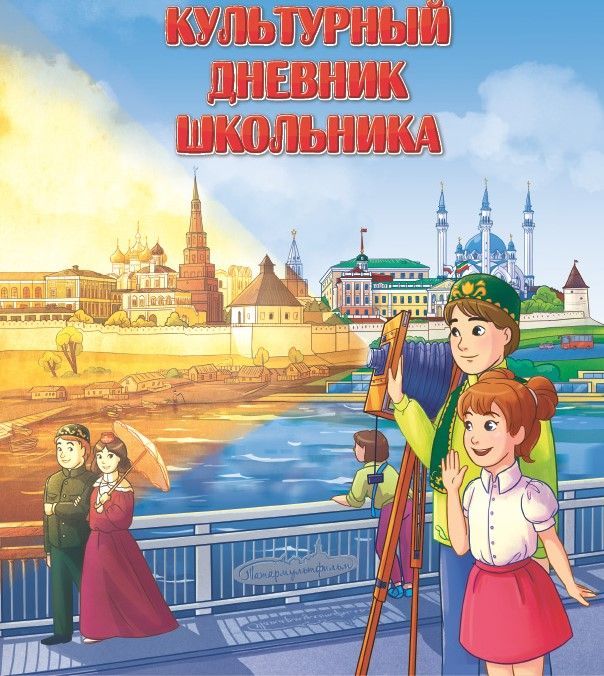 КУЛЬТУРНЫЙ ДНЕВНИК ШКОЛЬНИКАученицы 10 классаМутаевой Шуаны МагомедовныФамилия, имя, отчество: ___Мутаева Шуана МагомедовнаМоя страна: _____Россия__________ Мой регион:____Республика ДагестанМое село: __с.КулиДомашний адрес.Улица: __Женева,15Моя семья: мама и брат№п/пДатаКультурно-массовыемероприятияМои  впечатленияФото 1 12.04. Конкурс чтецов стихотворений, посвященный 100-летию образования ДАССР Мероприятие очень понравилось, смогла услышать много прекрасных стихотворений, посвященные Дагестану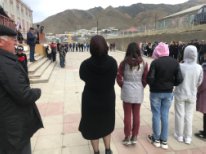  2. 15.02.21 Конкурс исследовательских работ. Г. Махачкала Я очень рада, что смогла с моей первой исследовательской работой выступить на республиканском уровне